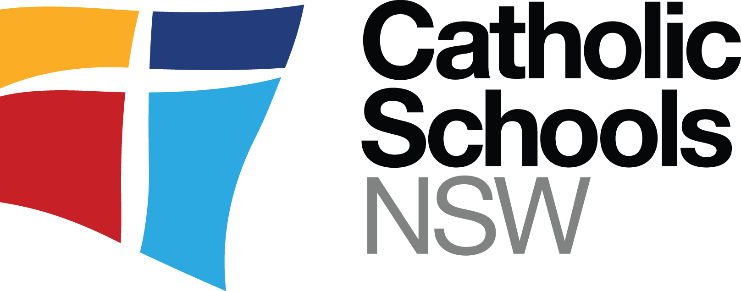 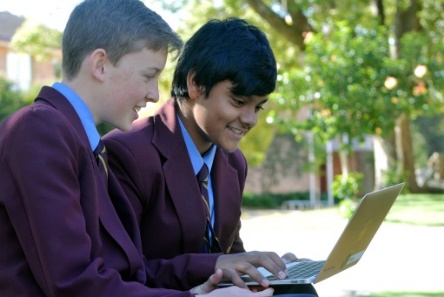 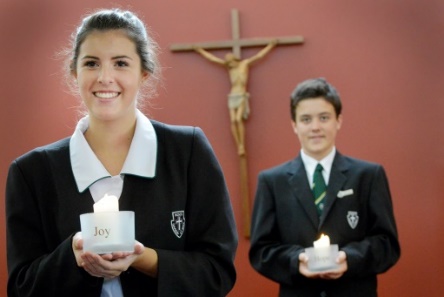 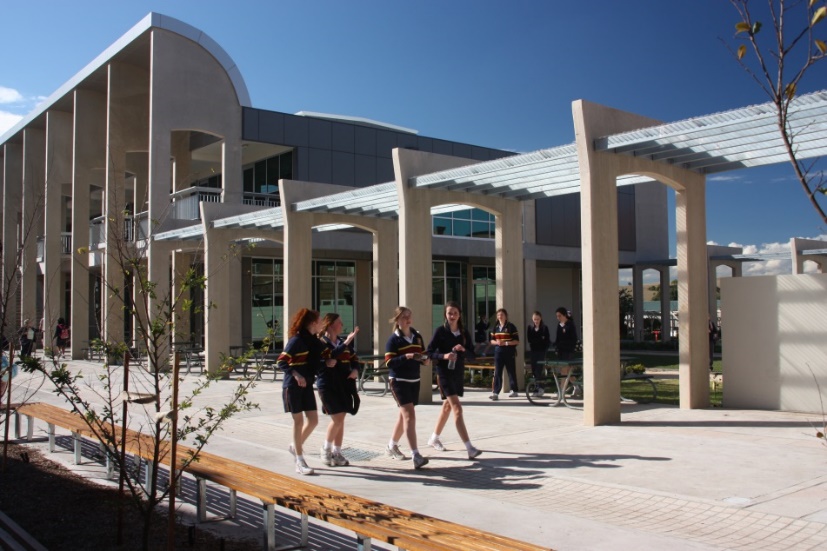 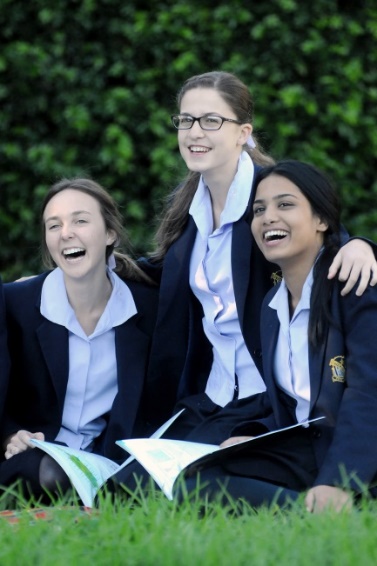 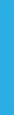 IntroductionVocational education and training (VET) courses form an important part of the secondary education curriculum in NSW. It is widely recognised that these courses perform a significant role in engaging students as well as preparing them for a successful transition from school to work. Schools have ensured through sustained commitment that school delivered VET is valued by industry, further education providers and the community.The continuation of these high quality vocational education opportunities for students in government schools is dependent on the successful implementation of the VET Quality Framework which includes the Standards for National VET Regulator (NVR) Registered Training Organisations.The VET Quality Framework is aimed at achieving greater national consistency in the way providers are registered and monitored and in how standards in the vocational education and training (VET) sector are enforced.This guide contains information that is essential to ensuring the delivery of high quality VET for Stage 5 students in schools. Through the implementation of quality assurance requirements in this guide, schools will ensure that they are implementing education and training that is valued and recognised  by industry and complies with the VET Quality Framework.Using the Information GuideSchools delivering units of competency in this qualification must have access to specific resources/equipment as required by the training package. Students must have sufficient access to the specified resources/equipment to enable them to acquire and demonstrate competency.Resources/equipment may be accessible either on-site (at school) or off-site. Where access to resources/equipment is off site a suitable access arrangement must be documented and recorded in Checklist 2 in this document.Each unit of competency outlines the assessment requirements that specify the performance evidence, knowledge evidence and assessment conditions for each unit of competency.The potential range of resources and equipment that may be selected is outlined in the “Assessment Conditions”.All resources/equipment selected MUST:comply with RTO policy and proceduresbe appropriate to the unit of competency being assessed and the circumstances of the assessment.All resources/equipment lists are to be read in conjunction withThe ICT – Information and Communications Technology Training Package release 3.0Please note that links directly to National Register of VET (TGA) have been provided for ALL units of competency in this guide for quick and easy reference for schools, as well as bookmarks within the document related to the specific assessment environments.NSW Education Standards Authority Information and Digital Literacy (Stage 5)  Board Endorsed Course.VET for Secondary School StudentsVET for Secondary School Students provides for nationally recognised vocational education and training to be undertaken as part of a senior secondary certificate.Successful completion of a VET for Secondary School Students program enables students to gain a nationally-recognised AQF qualification, usually at the same time as their school-based qualification.Training and assessment considerations for  schoolsthe currency of skills and knowledge of those who train and assess studentsaccess to industry-current equipment, facilities and training resources so that students acquire a realistic view of the realities and conditions within the workplacecomprehensive coverage of foundation skills, performance requirements and knowledge requirements as described in the unit and assessment requirements documents for each unit of competencycurrent and realistic learning and assessment experiences.Units of competency in the Business Services Training Package may be assessed in the workplace or in a simulated environment.Assessment in a simulated environmentSimulations must provide opportunities for integrated assessment of competence that include:performing the task (task skills)managing a number of tasks (task management skills)dealing with workplace irregularities such as unexpected problems, breakdowns and changes in routine (contingency management skills)fulfilling the responsibilities and expectations of the job and workplace, including working with others (job/role environment skills)transferring competencies to new contexts.Workplace simulation criteriaGiven that simulation may be used and is often indicated as an option for assessment within the Business Services Training Package the following advice is provided:In conducting training and assessment in a simulated workplace environment, trainers and assessors must make sure that the simulated environment gives the learner the opportunity to meet the following critical criteria:Quality – the work is of the standard required for entry into the industry.Productivity – the work is performed within a timeframe appropriate for entry to the industry.Safety – the work is performed in a manner that meets industry safety standards.Where simulations meet these criteria, RTOs can be confident that learners are ‘work ready’ on successful completion of units of competencyIn order to be valid and reliable, the simulation must closely represent what actually occurs in the workplace, should be a current and realistic learning and assessment experience and reflect an actual work setting. It is critical that the designer of the simulation is thoroughly familiar with the application of the competency and is experienced in current and relevant workplace practices.Assessment conditions, equipment and resourcesContext of specific resources for assessment has been determined on a unit of competency basis. The aspects of context may include:Performance Evidence – the ability to demonstrate competencyKnowledge Evidence – to complete the unit requirements safely and effectivelyAssessment Conditions –the environment unit to be assessed and what equipment is requiredEquipment and workplace documentation – what types of workplace resources and documents must be availableInteraction with customers, team members and other people – who must be involved..In deciding whether a simulation or assessment conditions have been adequately designed and reflects conditions found in the workplace, the following assessment checklist can be used to make sure that key points are considered and opportunities are available to students.deal with typical customers, including difficult customers and diverse types of customers?use facilities, equipment and materials that meet current industry standards?plan and prioritise multiple tasks to meet deadlines?experience the typical workflow for the industry?require adherence to service standards, workplace procedures, health and safety requirements?work with others as part of a team?consider constraints and pressures met in the workplace, e.g. budget, time, availability of resources?Foundation skills:Foundation skills are the non-technical skills that support an individual’s participation in the workplace, in the community and in education and training.In this training package (and all training packages developed by IBSA) the foundation skills incorporate the learning, language, literacy and numeracy (LLN) skills described in the Australian Core Skills Framework (ACSF), and the employability skills described in the Core Skills for Work Developmental Framework (CSfW). The skills included in these two frameworks are illustrated in the table:Generic equipment and resources required across a range of unitsWHS implications in the industry:Work health and safety (WHS) requirements are covered either by:embedding requirements in the elements/performance criteria of units of competencyincluding specific WHS units in qualifications.In jurisdictions where the National Model WHS Legislation has not been implemented RTOs are advised to contextualise units of competency by referring to the existing State/Territory occupational health and safety (WHS) legislative requirements.Access and equity considerationsAccess and equity relates to the approaches used to make sure training and assessment practices consider and respond to the individual needs of learners, so that potential learning barriers are minimised. Individual needs that could present barriers to access, participation and achievement of learning outcomes include:The design and content of this training package supports equitable access and progression for all learners. It is the responsibility of the RTO delivering and assessing qualifications to:ensure that training and assessment processes and methods do not disadvantage individual learnersdetermine the needs of individual learners and to provide access to any educational and support services necessary.Some practical ways that access and equity issues could be addressed include:modifying assessment processes and techniques for learners who are located at a distance from a campus locationchecking that materials are culturally appropriate for learners and amending, as necessarymaking sure that activities and assessments are suitable for the language, literacy and numeracy skill levels of learners (while meeting the requirements of the unit of competency).Reasonable adjustmentA legislative and regulatory framework underpins and supports the delivery of vocational education and training across Australia. Under this framework, providers of vocational education and training must take steps to ensure that learners with recognised disabilities can access and participate in education and training on the same basis as learners without disabilities.Sometimes reasonable adjustments are made to the learning environment, training delivery, learning resources and/or assessment tasks to accommodate the particular needs of a learner with a disability. An adjustment is reasonable if it can accommodate the learner’s particular needs, while also taking into account factors such as: the views of the learner; the potential effect of the adjustment on the learner and others; the costs and benefits of making the adjustment.Adjustments must:   be discussed and agreed to by the learner with a disability   benefit the learner with a disability   maintain the competency standards   be reasonable to expect in a workplace.Resources, Equipment & Assessment ConditionsICT10115 Certificate I in Information and Digital LiteracyCore units (4) of competency for the qualificationElective Units of competency for the qualificationAssessment of these units requires that the candidate has access to all assessment conditions, tools, equipment, materials and documentation indicated below. The content and resource requirements of all units of competency in the elective units are available in the ICA Information and Communications Technologies Training Package at www.training.gov.au.The following checklists form part of the RTO’s quality assurance process as required under Standard 2 of the Standards for Registered Training Organisations (RTOs) 2015. This document is to be completed and filed securely at the school to comply with RTO requirements.Declaration by the school principal:The course is marketed to students in accordance with RTO course information and course delivery follows the RTO Training and Assessment Strategy approved for this  school.The school has a system for entering the intended qualification and units of competency on eBOS- VCS via Schools Online in accordance with the RTO’s Training and Assessment Strategy and the timeline advised by the Board of Studies Teaching and Educational Standards NSW  (BOSTES).The school has a process for collecting and verifying student USIs and uploading them to   BOSTES.Students have access to the resources, equipment and tools to meet the requirements for each unit of competency as per the list of competencies in Checklist 1 and can be accessed onsite unless otherwise indicated on Checklist 2.As part of the course enrolment process, students have completed the RTO’s course induction process and have been informed of the course assessment  requirements.All teachers timetabled to deliver this course are either accredited or in training as indicated on Checklist 3.School Site Sign OffChecklist 1 Resources/equipmentOn the following checklist, select the units of competency to be completed by students by clicking the checkbox next to each unit being delivered and then complete the sign off indicating your satisfaction that all the specified resources and equipment can be accessed either on site or off site. If some or all of the resources and equipment for any unit must be accessed off site, this is to be documented on the separate form for this purpose (Checklist 2).Checklist 2Accessing Tools, Equipment and Resources Off-Site (only if required)Identify the codes and units of competencies where tools, equipment and resources are being accessed off-site. Clearly identify the use the tools, equipment and resources that are being accessed. The content and resource requirements of all units of competency in the elective units are available in the ICA11 Training Package at www.training.gov.au.Access arrangements are to be documented and each arrangement is to be given a unique identifier. Access Arrangement identifiers are to be listed in the table below against the relevant unit. Access arrangements are to be stored on site and available on request.Checklist 3Trainer and Assessor RequirementsICT10115 Certificate I in Information, Digital Media and  TechnologyTeachers wishing to deliver and assess this qualification must:hold or be enrolled in a relevant industry qualification at the same time or a level above the qualification being deliveredhold or be enrolled in the current Certificate IV in Training and Educationbe able to demonstrate current industry skills at least to the level being delivered and assessedbe able to demonstrate how they are continuing to develop their VET knowledge and skills as well as maintaining their industry currencyhave completed or be enrolled in an orientation programPlease complete the table below for any teacher who is timetabled onto this course at this site for the current year:ACSFCSfWLearningReadingWritingOral CommunicationNumeracyNavigate the world of workManage career and work lifeWork with roles, rights and protocols Interact with othersCommunicate for workConnect with work and othersRecognise and utilize diverse perspectivesGet the work done:Plan and organiseMake decisionsIdentify and solve problemsCreate and innovateWork in a digital worldDevicesconnected to a networkwith access to a printer DVD, Blue  Raywith access to peripheral deviceslaptopstabletsmobile devicesperipheralsexternal backup deviceStandard software applications as used in current workplace practice, including at least:spread sheetswork processordatabaseoperating system softwarevirus checking softwarebasic diagnostic softwareFTP Protocolsmobile, web or wireless software  applicationsgraphical user interface utilitiesweb authorising toolpresentation software currently used in industryInternet access and associated software including:email software e.g. Microsoft Outlookweb browser e.g. FireFox, Safari, Internet Explorer, Chromediagnostic softwareDesirable resources:touch typing applicationpresentation application e.g. Microsoft PowerPoint, Lotus Freelance Graphicsgraphics application capable of graphics  manipulatione.g. Adobe Photoshop or  Illustratordesktop publishing application e.g. Microsoft Publisher, Adobe InDesignWorkstations:physical resources should include equipment modified for people with special needsthat can accommodate individual differences amongst students, such as adjustable chairs and/or  tablesWorkplace documentation may include:organisational policies, plans and procedures and codes of practice for compliance in EEO, WHS & environmentally sustainable work  practicesemergency procedures and  instructionsstyle guidestemplatesmanuals and reference materialshelp desk documentation/manualsinstallation manualsbackup proceduressecurity guidelinesA computing environment that adheres to Work, Health and Safety   regulationsA computing environment that adheres to Work, Health and Safety   regulationsagesexualitygenderlanguage, literacy or numeracy skillscultural or ethnic backgroundemployment statusdisabilitygeographical locationICTICT101 Operate a personal computerPre requisite unit: NoPerformance Evidence:Evidence of the ability to:use hardware and softwarenavigate around the desktopsave results of work use hardware and softwareKnowledge Evidence:To complete  the unit requirements safely and effectively, the individual must:identify basic parts of a computer and various hardware componentsexplain commonly used software operation and application packagesname basic security functions and computer functionslist a range of peripheral devices that can be used with a personal computerdescribe common computer storage devices.Assessment Conditions:access to an actual workplace or simulated environment:Gather evidence to demonstrate consistent performance in conditions that are safe and replicate the workplace. Noise levels, production flow, interruptions and time variances must be typical of those experienced in the general information and communications technology (ICT) industryEquipment:access to office equipment and resources including:a personal computer (PC) and printer, mouse, keyboard and monitorappropriate learning and assessment support when requireduse of basic software currently used in the industryWorkplace documentation:user manualsInteraction with customers, team members and other people:This unit requires students to communicate with peers and supervisors as well as seek expert adviceICTICT102 Operate word-processing applicationsPre requisite unit: No.Performance Evidence:Evidence of the ability to:follow organisational ergonomic work health and safety (WHS) requirements and practicescreate, open and retrieve documents using customised basic settingsformat documents by creating tables and adding text, objects and imagessave and prints documentsKnowledge Evidence:To complete  the unit requirements safely and effectively, the individual must:describe formatting styles and their effect on formatting, readability and appearance of documentsidentify organisational requirements for ergonomics, including work periods and breaksselect organisational style guide to useoutline purpose, use and function of word-processing softwareAssessment Conditions:access to an actual workplace or simulated environment:Gather evidence to demonstrate consistent performance in conditions that are safe and replicate the workplace. Noise levels, production flow, interruptions and time variances must be typical of those experienced in the general information and communications technology (ICT) industryEquipment:access to office equipment and resources including:personal computer and printerword-processing software currently used in industryWorkplace documentation:documents detailing organisational style guide or policy and safety (WHS) requirementsorganisational style guidesdata suitable for use with word-processing packagesuser manualsInteraction with customers, team members and other people:This unit requires students to communicate with peers and supervisors as well as seek expert adviceICTICT103 Use, communicate and search securely on the internetPre requisite unit: NoPerformance Evidence:Evidence of the ability to:connect to and access the internetsend and receive emailssecure internet access and email communicationsuse search tools to locate informationuse different internet search techniquesresearch and select appropriate websiteundertake online interactionsassess the accuracy, currency and reliability of the site and information locatedKnowledge Evidence:To complete  the unit requirements safely and effectively, the individual must:list basic technical terminology related to reading help files and promptsdescribe the basics of copyright and privacy statementsexplain different types of messages that occur, including error messages and messages to install plug- inslist different types of search engines and web browserslist procedures for using email applicationslist procedures for evaluating and assessing the authority, reliability and authenticity of informationoutline internet search functionsdescribe internet speed and traffic loads related to times of accessing the internetdescribe the makeup and structure of internet addresseslist organisational guidelines on internet and email use (web etiquette or netiquette)describe business process related to online transactionsdescribe web browser update techniquesexplain what key words and bookmarks are used forAssessment Conditions:access to an actual workplace or simulated environment:Gather evidence to demonstrate consistent performance in conditions that are safe and replicate the workplace. Noise levels, production flow, interruptions and time variances must be typical of those experienced in the general information and communications technology (ICT) industry.Equipment:access to office equipment and resources including:use of PC or digital device with internet accesssearch engines currently used in industryWorkplace documentation:organisational policies on internet usageInteraction with customers, team members and other people:This unit requires students to communicate with peers and supervisorsICTICT104 Use digital devicesPre requisite unit: NilPerformance Evidence:Evidence of the ability to:turn on a digital deviceuse menu features and navigate around a graphical user interface(GUI)use device features to perform taskssave results of workKnowledge Evidence:To complete  the unit requirements safely and effectively, the individual must:outline the capabilities and connectivity requirements of relevant:audio-visual devicesperipheral devicesstorage deviceslist basic security functionsexplain basic software operation and associated applicationsexplain digital device functionsexplain digital device settingsAssessment Conditions:access to an actual workplace or simulated environment:Gather evidence to demonstrate consistent performance in conditions that are safe and replicate the workplace. Noise levels, production flow, interruptions and time variances must be typical of those experienced in the general information and communications technology (ICT) industry.Equipmentaccess to office equipment and resources including:digital devicecomputerstorage devicesprinterdevice-specific application currently used in industryWorkplace documentation:This unit requires students to have access to:user manualsInteraction with customers, team members and other people:This unit requires students to communicate with peers and supervisorsICTICT105 Operate spreadsheet applicationsPre requisite unit: NoPerformance Evidence:Evidence of the ability to:create spreadsheetscustomise basic settingsformat spreadsheetscreate basic formulasinsert objects and charts in spreadsheetssave and print spreadsheetsKnowledge Evidence:To complete  the unit requirements safely and effectively, the individual must:list basic technical terminology related to reading help files and promptsexplain the effect of formatting and appearance on the readability and usability of spreadsheetsoutline log-in procedures relating to accessing a personal computer (PC)describe the purpose, use and function of spreadsheet applicationsAssessment Conditions:access to an actual workplace or simulated environment:Gather evidence to demonstrate consistent performance in conditions that are safe and replicate the workplace. Noise levels, production flow, interruptions and time variances must be typical of those experienced in the general information and communications technology (ICT) industry.Equipment:access to office equipment and resources including:A personal computer (PC) and printerspreadsheet software currently used in industryWorkplace documentation:This unit requires students to have access to:documents detailing organisational style guide and policydocuments or information containing data suitable for creating spreadsheetsInteraction with customers, team members and other people: YesThis unit requires students to communicate with peers and supervisorsICTICT107 Use personal productivity toolsPre requisite unit: NoPerformance Evidence:Evidence of the ability to:use the calendar of the personal productivity tool to schedule events and appointmentscreate, edit and delete contactsuse the additional features of a particular personal productivity tool and softwareKnowledge Evidence:To complete  the unit requirements safely and effectively, the individual must:outline organisational policies regarding:email listinternet connection and usage policyweb etiquettecalendar and scheduling tools.Assessment Conditions:access to an actual workplace or simulated environment:Gather evidence to demonstrate consistent performance in conditions that are safe and replicate the workplace. Noise levels, production flow, interruptions and time variances must be typical of those experienced in the general information and communications technology (ICT) industry.Equipment:access to office equipment and resources including:use of a personal productivity deviceuse of organising software currently used in industryWorkplace documentation:This unit requires students to have access to:organisational policies on internet usageInteraction with customers, team members and other people:This unit requires students to communicate with peers and supervisorsICTICT108 Use digital literacy skills to access the internetPre requisite unit: NoPerformance Evidence:Evidence of the ability to:connect to and access the internetsend and receive emailssecure internet access and email communicationsuse search tools to locate information or contentresearch and select appropriate websitesundertake online interactionsmake an informed assessment of the accuracy, currency, authority and reliability of the site and information locatedKnowledge Evidence:To complete the unit requirements safely and effectively, the individual must:list types and basic components of hardware and storage deviceslist different categories of domain names and explain how they indicate the integrity of the materials on the web siteidentify and explain common automated messages found when accessing the weboutline types of online communication and participation, including transactionaloutline basic research techniquesoutline basic copyright legislationexplain digital footprint and basic security, safety and legal issueslist work health and safety (WHS) issues, including basic ergonomics of keyboard and computer useidentify device interfacesidentify desk top iconsexplain basic principles of web browser search enginesoutline internet protocolsexplain basic principles and features of web browsers and search enginesAssessment Conditions:access to an actual workplace or simulated environment:Gather evidence to demonstrate consistent performance in conditions that are safe and replicate the workplace. Noise levels, production flow, interruptions and time variances must be typical of those experienced in the general information and communications technology (ICT) industry.Equipment:access to office equipment and resources including:external storage/backup devicehardware components required to connect to the InternetWorkplace documentation:organisational documents outlining financial procedures includingcopyright and intellectual property legislationInteraction with customers, team members and other people: YesThis unit requires the student to communicate with peers and supervisorsICTICT106 Operate presentation packagesPre requisite unit: NoPerformance Evidence:Evidence of the ability to:create, format and prepare presentations for distribution and displaycustomise basic settingsadd slide show effectsKnowledge Evidence:To complete  the unit requirements safely and effectively, the individual must:list basic technical terminology to read help files and promptsoutline the different types of:formal and informal presentationaudienceexplain the effect of design and formatting on the readability and usability of presentationsoutline presentation pitfallsidentify suitable presentation effects for different audiencesAssessment Conditions:access to an actual workplace or simulated environment:Gather evidence to demonstrate consistent performance in conditions that are safe and replicate the workplace. Noise levels, production flow, interruptions and time variances must be typical of those experienced in the general information and communications technology (ICT) industry.Equipment:access to office equipment and resources including:a personal computer (PC) and printerpresentation software currently used in industryWorkplace documentation:This unit requires students to have access to:documents detailing organisational style guide and policyInteraction with customers, team members and other people:This unit requires students to communicate with peers and supervisorsSchool NameRTO NamePerson completing checklistsSignaturePrincipal NameSignatureDateDateCore units of competencyCore units of competencyCore units of competencyAccess on site(All/Some/None)ICTICT101Operate a personal computerICTICT102Operate word-processing applicationsICTICT103Use, communicate and search securely on the internetICTICT104Use digital devicesElective unitsElective unitsElective unitsAccess on site(All/Some/None)ICTICT105Operate spreadsheet applicationsICTICT107Use personal productivity toolsICTICT108Use digital literacy skills to access the internetICTICT106Operate presentation packagesUnits of competencyUnits of competencyTools, Equipment and Resources to be accessedAccess Site(s)Arrangement Identifier(s)CodeDescriptorTools, Equipment and Resources to be accessedAccess Site(s)Arrangement Identifier(s)e.g. SITHFAB204Prepare and serve espresso coffeePoint-of-sale system, including credit card and Electronic Funds Transfer at Point of Sale (EFTPOS) facilities Tables, chairs and customers in compliance with training package requirements for an operational F&B outletCafé Nosh PetershamThe Café Wests Ashfield Leagues ClubPetersham TAFE CollegeAA2014/1 AA2014/3 AA2013/6Teacher nameRelevant industry qualificationQualification Code